  Puppystars.com All puppies purchased must be taken to the Buyer's veterinarian within the first three (3) days after receiving the dog, proof must be provided within 10 days by email or postal mail. If this is not done, the health guarantee becomes invalid and Buyer assumes all responsibility or the  health of the puppy. It is necessary for the Buyer to complete the schedule of inoculations on time in order to protect the puppy's health, and for the guarantee to remain valid. It is expected that the Buyer will have yearly exams or the puppy including heartworm detection, fecal examinations, and all vaccinations required by your veterinarian.This guarantee shall become null and void if the puppy is given any vaccinations within 10 days after transfer to the new owner. Seller guarantees this puppy to be free of all Communicable Disease for a period of 7 days after buyer takes physical possession of the puppy. The contract shall become null and void if puppy is taken to a Banfield Pet Hospital, no exceptions. Get references and do your research when looking for first vet.	INT x______	 	 Should the puppy be diagnosed within 1 year of life with any life-threatening congenital defect which is considered by two unassociated veterinarians to seriously impact the quality of life short of euthanasia. If the puppy dies within the first 1 year of life for no reason, the buyer will pay to have an autopsy performed by a veterinary teaching hospital or state licensed DVM to find the reason. If cause is congenital, the seller will replace puppy with the first available puppy of the same value as soon as possible. Seller will not be responsible for any medical expenses incurred, or shipping cost. Seller must be notified of the problem within 24 hours of the licensed veterinarian's determination and send the vet report to Seller. Seller will provide a replacement puppy of equivalent value. No replacement puppy will be given if the puppy has been euthanized without prior permission of the Seller. Any physical problem which is or could be the result of injury, over feeding, underfeeding and does not have up to date records of vaccinations, deworming and Heart Guard, are not covered under this guarantee. A returned puppy must be returned to the breeder in good condition, other than the specified problem, at the buyer's expense. Buyer is responsible for transportation costs to and from the breeder. A written report must be provided to Seller within 10 days. There are certain disorders that may be caused by environmental factors, allergies, thyroid dysfunction, ear mite, mange and other autoimmune disorders that are not covered by this guarantee This guarantee does not include, coccidiosis, or giardia, which can happen in puppies that are stressed from moving to new homes. NO guarantees against hypoglycemia, broken bones, patella (can be caused my injury) or Small open fontanel (common in toy breeds and will close), undescended testicles, under bite, hernias, (obvious hernias will be repaired here) or any condition that is treatable and not life threatening. Hypoglycemia is not covered, which accrues when they have been subjected to STRESS. The stress usually causing this condition is: 1) Over handling young puppies and not letting them get enough rest and sleep. 2) A puppy refuses to eat for over a period of 6 hours due to change of home and/or food. 3) Exposure to low room temperatures for a period of time or sleeping in drafts. This is a management problem, not genetic. All veterinarian charges, incurred by the purchaser, are the sole responsibility of the purchaser and will under no circumstances be paid by the breeder, including all spay or neuter charges. The breeder guarantees a healthy companion pet, but does not guarantee adult size, color, and temperament. Nor does breeder guarantee for breeding. Please be advised that until your puppy has had its full set of inoculations, it is susceptible to certain illnesses, and therefore should be kept out of areas where other dogs (and other animals) have been. This would include parks, pet stores, and even neighbors' yards. While at the vet, keep your puppy on your lap or in a kennel, away from other animals. When your veterinarian tells you the shots are complete and your puppy is immune, you can then begin to "show off” your new family member. Should you have any other concerns about your puppy or their health, please feel free to contact us. This contract is null and void if the terms and conditions are not fulfilled. Federal USDA and the State of Iowa Rules & Regulations govern all warranties and guarantees. All sales are considered initiated, transacted and finalized in Appanoose County, Iowa. All puppies will be examined by a licensed Veterinarian prior to delivery. All expenses incurred medical or otherwise, are the responsibility of the buyer. Picked up puppies are subject to sales tax. (Puppies delivered by air nanny out of state, the buyer will be responsible for their state sales tax) INT x _______ (Note) No puppy leaves without a signed contract. Buyer: _______________________________________ Date: ____/____/____                             Address: _______________________________________________________                               City: _________________________ State________ Zip: ________________                             Home #: _________________________ Cell #_________________________                             Name of Dog: _________________________________ DOB: ____/____/____  Puppy Price: __________  (Non-Refundable) $300 Deposit__________                                                                              Breed: ________________________________________ Sex: Male / Female                               I authorize Jamie Tracy to charge 3% processing for card use.  Buyer_______________________________________ Seller_________________________ 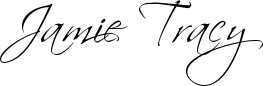 